Описание объекта муниципального имуществаТип имущества: нежилое помещение, расположенное в здании с кадастровым номером 83:00:050205:274,  расположенном по адресу: Ненецкий автономный округ, город Нарьян-Мар,                                         ул. Юбилейная, д.12Б, пом. 1НПлощадь 14,5 кв.м.Адрес (местонахождение) объекта: Ненецкий автономный округ, город Нарьян-Мар, ул. Юбилейная, д.12Б, пом. 1ННаличие инженерных сетей и подъездных путей:Электроэнергия – есть.. Отопление – есть. Водоснабжение – есть. Водоотведение – есть. Парковка – общая.Состояние объекта:Требует косметический ремонт – да.Требует капитальный ремонт – нет.Требует замены коммуникаций – нет.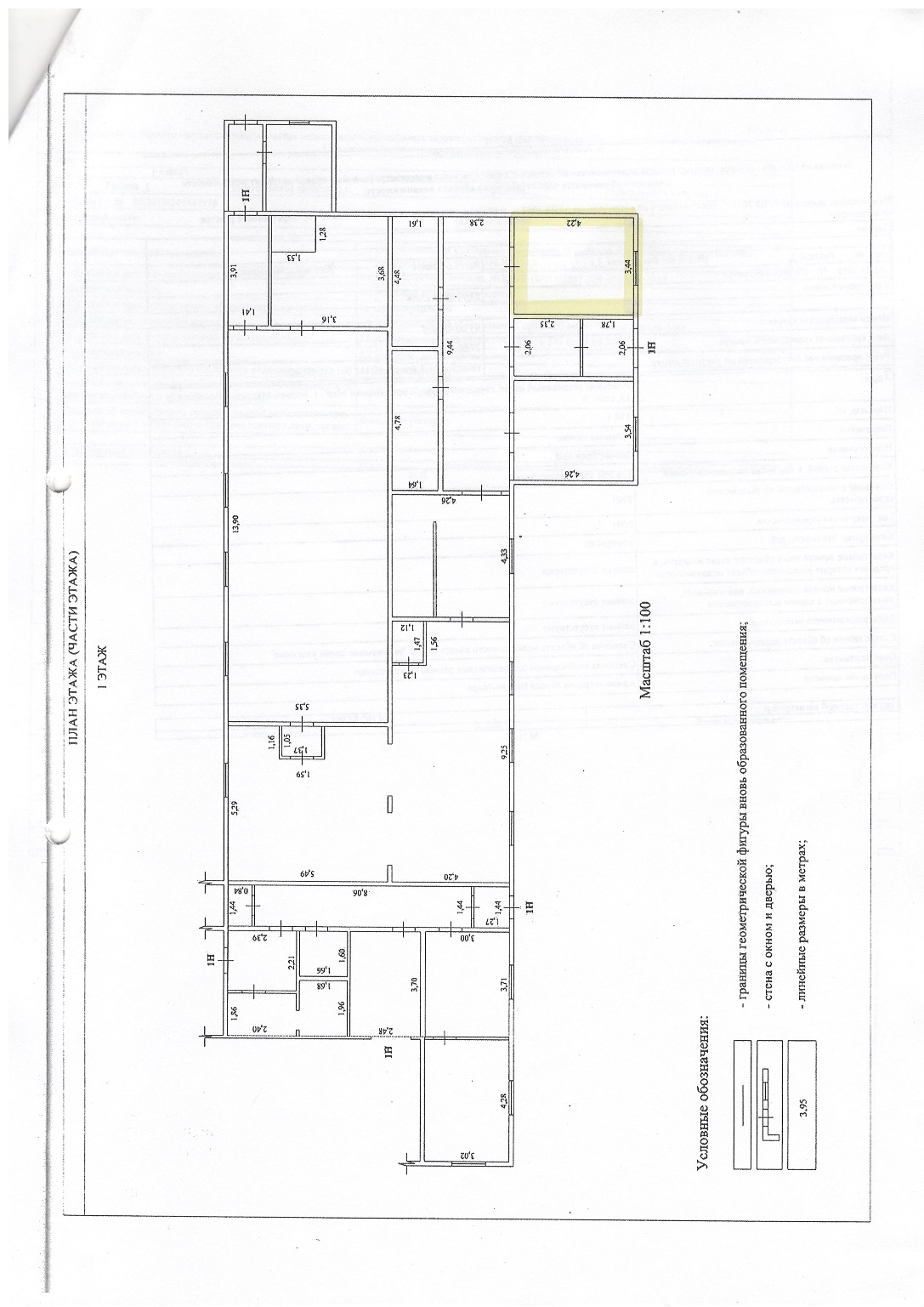 